UMOWA NR ………………………………..zawarta we Wrocławiu, w dniu ………..2023 r. pomiędzy: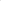 Akademią Wojsk Lądowych imienia generała Tadeusza Kościuszki z siedzibą we Wrocławiu, ul. Czajkowskiego 109, NIP 896-10-00-117, REGON 30388062, prawidłowo reprezentowaną przez:REKTORA - KOMENDANTA gen. dr. hab. Piotra PŁONKĘ. zwaną dalej Zamawiającym lub AWL, a:…………………………………………………………………………………………………………………….… z siedzibą ul. ………………………………………………….., wpisaną do Krajowego Rejestru Sądowego pod nr ………………………, posiadającą NIP ……………………….; REGON ………………………………….….zwaną w treści umowy Wykonawcą,reprezentowaną przez ………………………………………………………………...………………………….…. łącznie zwanymi Stronami, została zawarta umowa o następującej treści:Podstawę zawarcia umowy stanowi wynik przetargu w trybie podstawowym nr …………………, rozstrzygniętego w dniu «……….2023 r.» zgodnie z Ustawą z dnia 1 1 września 2019 r. Prawo zamówień publicznych (tj. Dz. U. z 2021 r. poz. 1129 z późn. zm.), zwaną dalej „Ustawą”, 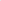 pt.:USŁUGA WYWOZU i UTYLIZACJI ODPADÓW z TERENÓW AWL§ 1Przedmiot umowyPrzedmiotem niniejszej umowy jest usługa podstawienia, odbioru i wywozu pojemników z odpadami wielkogabarytowymi kod 20 03 07 z terenu Akademii Wojsk Lądowych ul. Czajkowskiego 109 we Wrocławiu, w miejsce ich utylizacji. Za utylizację odpadów odpowiedzialny jest Wykonawca.Zamawiający oświadcza, iż odpady będące przedmiotem umowy nie zawierają odpadów niebezpiecznych w rozumieniu ustawy z dnia 14 grudnia 2012 r. o odpadach (tj. Dz. U. z 2022 r. poz. 699).Wykonawca będzie wykonywał usługę w zakresie wywozu odpadów zgodnie z obowiązującymi przepisami prawa w zakresie niezbędnym do prowadzenia działalności będącej przedmiotem zamówienia zgodnie z zapisami zawartymi w opisie przedmiotu zamówienia stanowiącym załącznik nr 1 do umowy.Wykonawca ponosi całkowitą odpowiedzialność za prawidłowe zagospodarowanie odpadów.§ 2Realizacja umowyWykonawca zapewnia, że w celu świadczenia usługi, o której mowa w § 1 ust. 1 umowy posiada wymagane przepisami prawa zezwolenia, decyzje, wpisy etc. Wykonawca posiada numer BDO nadany przez właściwego marszałka województwa.Odbiór wypełnionych pojemników z odpadami nastąpi najpóźniej dzień po otrzymaniu zgłoszenia od Zamawiającego, przekazanego poprzez pocztę elektroniczną.Odbiór wypełnionych pojemników odbywać się będzie w sposób ciągły, nie rzadziej niż 1 x w tygodniu (dotyczy części 1 i 2), od poniedziałku do piątku w godzinach od 7:30 do 15:30, niezależnie od warunków atmosferycznych. Odbiór odpadów odbywać się będzie na podstawie karty przekazania odpadów podpisanej przez wskazanego przedstawiciela Zamawiającego oraz przedstawiciela Wykonawcy. Na każdej karcie przekazania odpadu powinna widnieć ilość lub waga przekazywanych odpadów oraz dane pojazdu.W wyniku zaistnienia uzasadnionej niemożliwości odebrania pojemników Wykonawca niezwłocznie powiadomi Zamawiającego o tym fakcie, a zamówienie zrealizuje najpóźniej następnego dnia.Rozliczenia pomiędzy Wykonawcą a Zamawiającym będą dokonywane w złotych polskich.Wykonawca ponosi odpowiedzialność za wszelkie szkody wyrządzone osobom trzecim w trakcie realizacji niniejszej umowy.§ 3Obowiązki StronZamawiający zobowiązuje się do:wskazania miejsc ustawienia kontenerów na odpady,do zapewnienie przejezdności dróg dojazdowych znajdujących się na terenie Zamawiającego prowadzących do miejsc odbiorów odpadów wraz z zapewnieniem możliwości manewru sprzętem do wykonania przedmiotu zamówienia.Wszelkie zobowiązania (koszty i kary) związane z niewłaściwym zagospodarowaniem odpadów po ich odbiorze od Zamawiającego obciążają Wykonawcę.Zamawiający ustanawia swojego przedstawiciela do kontaktów na potrzeby realizacji umowy:Renata BORSUK, e-mail: renata.borsuk@awl.edu.pl.; tel.: 261 658 585Wykonawca ustanawia swojego przedstawiciela do kontaktów na potrzeby realizacji umowy: ..................................., e-mail: .......................................; tel.: ………………………Osoba wskazana w ust. 3 nie jest upoważniona do zaciągania jakichkolwiek zobowiązań w imieniu Zamawiającego.Sposób organizacji odbioru odpadów został uregulowany w załączniku nr 1 do niniejszej umowy.§ 4Okres obowiązywania umowyUmowa zawarta zostaje na czas określony tj. do 4 miesięcy od dnia jej podpisania jednak nie dłużej niż do 30.09.2023 r. — z zastrzeżeniem, które ze wskazanych powyżej zdarzeń nastąpi jako pierwsze.Wykonawca przystąpi do realizacji przedmiotu zamówienia w terminie …… dni od dnia podpisania umowy — zgodnie ze złożoną ofertą.§ 5WynagrodzenieWykonawcy przysługuje za wykonanie całego przedmiotu umowy określonego w 1 ust. 1, wynagrodzenie w wysokości……….…... zł netto ( słownie: ………………………………………………………..…. złotych 00/100),……….….. zł brutto ( słownie: ………………………………………………………..…. złotych 00/100),w tym podatek VAT w wysokości ………………. zł ( słownie: ……..………………….. złotych 00/100),W wynagrodzeniu Wykonawcy zawarte są wszystkie koszty jakie Wykonawca poniesie w związku z realizacją przedmiotu zamówienia na rzecz Zamawiającego.Zapłata za usługę będzie następować sukcesywnie w okresach miesięcznych, przelewem, w terminie 30 dni od daty otrzymania przez Zamawiającego prawidłowo wystawionej faktury, na konto Wykonawcy: podane na fakturze pod warunkiem załączenia kserokopii pisemnego potwierdzenia wykonania usługi w formie protokołu wykonania usługi oraz karty przekazania odpadów.Wynagrodzenie za wykonanie usługi będzie wypłacone przez Zamawiającego, przelewem na rachunek Wykonawcy wskazany na fakturze, w terminie 30 dni od daty otrzymania przez Zamawiającego prawidłowo wystawionej faktury. Dopuszcza się doręczenie faktury elektronicznej (przez fakturę elektroniczną rozumie się fakturę wystawioną i przekazaną w dowolnym formacie elektronicznym np. XML, PDF) poprzez Platformę Elektronicznego Fakturowania https://brokerpefexpert.efaktura.gov.pl/ na adres PEF: 8961000117, bądź też pocztą elektroniczną na adres: fakturyzakup@awl.edu.pl. Data otrzymania faktury to data jej doręczenia przez Wykonawcę osobiście lub pocztą do Kancelarii Jawnej AWL albo data przekazania poprzez ww. narzędzia elektroniczne:Błędnie wystawiona faktura VAT , brak podpisanego bez zastrzeżeń Protokołu wykonania usługi lub brak karty przekazania odpadów spowodują naliczenie ponownego 30-dniowego terminu płatności od momentu dostarczenia poprawionych lub brakujących dokumentów.W przypadku otrzymania błędnie wystawionej faktury VAT /rachunku, Zamawiający poinformuje o tym Wykonawcę, a Wykonawca zobowiązany jest do skorygowania faktury VAT/rachunku, zgodnie z obowiązującymi przepisami. Do czasu doręczenia Zamawiającemu prawidłowo skorygowanej faktury VAT/rachunku termin płatności faktury, o którym mowa w ust. 3 ulega zawieszeniu.W sytuacji stwierdzenia przez Zamawiającego omyłek w fakturze, które podlegają zmianie poprzez wystawienie noty korygującej (m.in.: nazwa podmiotu, błąd w NIP) Zamawiający wystawi notę korygującą i prześle Wykonawcy do akceptacji. Do czasu otrzymania od Wykonawcy potwierdzonej noty korygującej, akceptującej naniesione poprawki termin zapłaty faktury ulega zawieszeniu.Wykonawca gwarantuje stałą i niezmienną cenę przedmiotu umowy przez okres trwania umowy.W razie gdy zrealizowane usługi nie wyczerpią kwoty, o której mowa w ust. 1 Wykonawca nie będzie wnosił względem Zamawiającego żadnych roszczeń odszkodowawczych.Wykonawca nie może bez pisemnej zgody Zamawiającego dokonać cesji lub w jakikolwiek inny sposób obciążyć wierzytelności (zapłata ceny) wynikającej z niniejszej umowy na rzecz osób trzecich.§ 6Kary umowneWykonawca zapłaci Zamawiającemu karę umowną za niewykonanie lub nienależyte wykonanie umowy  w następujących przypadkach i wysokości: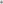 15% wartości wynagrodzenia brutto, o którym mowa w 5 ust. 1, niezrealizowanej części umowy, gdy Zamawiający odstąpi od umowy lub jej części, względnie rozwiąże ją z powodu okoliczności, za które odpowiada Wykonawca, lub gdy Wykonawca odstąpi od umowy lub jej części, względnie ją rozwiąże z powodów leżących po jego stronie;1% wartości wynagrodzenia brutto, o którym mowa w 5 ust. 1, niezrealizowanej części umowy, każdorazowo za niestawienie się Wykonawcy celem odbioru i wywozu odpadów;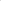 za zwłokę w przystąpieniu do realizacji przedmiotu zamówienia, o którym mowa w 4 ust. 2 — w wysokości 1% wartości wynagrodzenia brutto, o którym mowa w 5 ust. 1 za każdy dzień zwłoki. jednak nie więcej niż 15 % wartości wynagrodzenia brutto, o którym mowa w 5 ust. 1.Zamawiający zastrzega sobie prawo dochodzenia odszkodowania na zasadach ogólnych przewidzianych w Kodeksie cywilnym, w przypadku, jeśli szkoda wynikła z niewykonania lub nienależytego wykonania umowy przewyższa wartość zastrzeżonej kary umownej bądź wynika z innych tytułów niż zastrzeżone.Zamawiającemu przysługuje prawo pomniejszenia wynagrodzenia Wykonawcy o wartości przysługujących Zamawiającemu kar umownych, a Wykonawca wyraża na to zgodę.Wysokość kar umownych nie może przekroczyć wysokości 15 % wynagrodzenia brutto, o którym mowa w § 5 ust. 1.§ 7ZmianyWszelkie zmiany i uzupełnienia niniejszej umowy, pod rygorem nieważności, będą odbywały się w formie aneksów sporządzonych na piśmie za zgodą Stron umowy na pisemny wniosek jednej ze Stron o zmianę wraz z uzasadnieniem.Zamawiający dopuszcza możliwość zmiany umowy w sytuacjach, których nie można było przewidzieć w chwili zawarcia umowy i mających charakter zmian nieistotnych, tj. nie odnoszących się do warunków, które gdyby zostały ujęte w ramach pierwotnej procedury udzielania zamówienia, umożliwiłyby dopuszczenie innej oferty niż ta, która została pierwotnie dopuszczona.Okoliczności przewidziane w ust. 2, stanowiące podstawę zmian do umowy, stanowią uprawnienie Zamawiającego nie zaś jego obowiązek wprowadzenia takich zmian.Wszelkie zmiany muszą być dokonywane z zachowaniem przepisu art. 455 ustawy Pzp.Ustala się, iż nie stanowi zmiany umowy w rozumieniu art. 455 ustawy Pzp:zmiana nr rachunku bankowego,zmiana danych teleadresowych,zmiana osób nadzorujących wykonywanie umowy.Zaistnienie okoliczności, o których mowa w niniejszym ustępie wymaga jedynie niezwłocznego pisemnego zawiadomienia drugiej Strony.§ 8Warunki odstąpienia lub wypowiedzenia umowyZamawiający zastrzega sobie prawo do odstąpienia od umowy w całości lub wypowiedzenia umowy bez naliczania kar umownych, w przypadku wystąpienia istotnej zmiany okoliczności powodującej, że wykonanie zamówienia nie leży w interesie publicznym, czego nie można było przewidzieć w chwili zawarcia umowy. Zamawiający może odstąpić lub wypowiedzieć umowę w terminie 30 dni od dnia powzięcia wiadomości o powyższych okolicznościach. w takim przypadku Wykonawca może żądać jedynie wynagrodzenia należnego z tytułu wykonania części umowy.Zamawiający zastrzega sobie prawo do odstąpienia od umowy w terminie do 30 dni od dnia powzięcia wiadomości o okolicznościach uzasadniających odstąpienie lub wypowiedzenia umowy z zachowaniem 7-dniowego okresu wypowiedzenia, z powodu wystąpienia okoliczności za które odpowiada Wykonawca, w następujących przypadkach:w przypadku jeśli Wykonawca nie przystąpi do realizacji przedmiotu umowy;w przypadku rażąco niewłaściwego wykonywania umowy przez Wykonawcę, po uprzednim pisemnym poinformowaniu Wykonawcy o stwierdzonym rażącym naruszeniu warunków umowy;Przez rażąco niewłaściwe wykonywanie umowy Strony rozumieją w szczególności:umyślną szkodę wyrządzoną przez Wykonawcę;naliczenie w okresie realizacji umowy kar w wysokości limitu określonego w 6 ust. 4;Wykonawcy będzie przysługiwać prawo do odstąpienia od umowy lub wypowiedzenia umowy z zachowaniem 7-dniowego okresu wypowiedzenia, w przypadku gdy Zamawiający odmówi odbioru usługi będącej przedmiotem umowy z przyczyn leżących wyłącznie po stronie Zamawiającego.Prawo do odstąpienia od umowy, o którym mowa w ust. 2 i 4 może być zrealizowane w ciągu 14 dni od dnia powzięcia wiadomości o okolicznościach wskazanych w ust. 2 i 4.Wypowiedzenie lub odstąpienie od umowy musi zawierać uzasadnienie i być dokonane w formie pisemnej pod rygorem nieważności.W przypadku wypowiedzenia umowy albo odstąpienia od niej przez Zamawiającego lub Wykonawcę, Wykonawca w terminie do 3 dni od daty wypowiedzenia umowy sporządzi przy udziale Zamawiającego szczegółową inwentaryzację wykonanych usług na dzień zakończenia obowiązywania umowy.§ 9Postanowienia końcoweW sprawach nieuregulowanych postanowieniami niniejszej umowy stosuje się przepisy:Ustawy z dnia 11 września 2019 r. Prawo zamówień publicznych,Kodeksu cywilnego,Ustawy z dnia 8 marca 2013 r. o przeciwdziałaniu nadmiernym opóźnieniom w transakcjach handlowych.Wszelkie uzupełnienia oraz zmiany treści umowy wymagają formy pisemnej pod rygorem nieważności, z wyjątkiem zmian określonych w 7 ust. 5.Strony zgodnie postanawiają, że w przypadku stwierdzenia, iż którekolwiek z postanowień Umowy jest nieważne lub bezskuteczne, okoliczność ta nie będzie miała wpływu na ważność i skuteczność pozostałych jej postanowień, chyba że z okoliczności wynikać będzie w sposób oczywisty, iż bez postanowień bezpośrednio dotkniętych nieważnością lub bezskutecznością, Umowa nie zostałaby zawarta.W przypadku, o którym mowa w ust. 3 powyżej, Strony zobowiązane będą zawrzeć aneks do Umowy, w którym sformułują postanowienia zastępcze, których cel gospodarczy będzie równoważny lub zbliżony do celu postanowień nieważnych lub bezskutecznych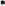 Prawa i obowiązki określone oraz wynikające z niniejszej umowy, w tym cesja wierzytelności, nie mogą być przenoszone na osoby trzecie bez zgody drugiej strony.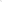 Wszelkie spory wynikłe na tle realizacji niniejszej umowy będą rozstrzygane przez sąd właściwy dla siedziby Zamawiającego.Umowę sporządzono w dwóch jednobrzmiących egzemplarzach, po jednym egzemplarzu dla każdej ze stron.Integralną część umowy stanowią załączniki.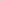 zał. nr 1 — opis przedmiotu zamówienia;zał. nr 2 — oferta Wykonawcy.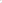 Załącznik nr 1 do umowyOPIS PRZEDMIOTU ZAMÓWIENIA………………………………………………………………………………………………………………………………………………………………………………………………………………………………………………………………………………………………………………………………………………Załącznik nr 2 do umowyCZĘŚĆ II Kontenery na odpad wielogabarytowyLp.Przedmiot umowyj.m.ilośćCena jedn. nettoWartość nettoPodatekVAT 0/0Wartość brutto1Odpady wielkogabarytowe kod 20 03 07 z terenu AWLton2080/0RAZEM